MINI
Corporate Communications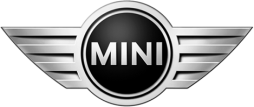 Media Information
2 February 2011
CompanyBayerischeMotoren WerkeAktiengesellschaftPostal AddressBMW AG80788 MünchenTelephone+49-89-382-27797Internetwww.bmwgroup.comCompanyBayerischeMotoren WerkeAktiengesellschaftPostal AddressBMW AG80788 MünchenTelephone+49-89-382-27797Internetwww.bmwgroup.comMINI SAYS MERCI TO THE MONTE – at the Rallye Monte Carlo Historique with Rauno Aaltonen. Munich. The Monte Carlo Rally celebrates its centenary this year. MINI was keen to be among the well-wishers, and the brand entered a team in the Rallye Monte Carlo Historique. Finnish legend Rauno Aaltonen – winner of the Monte in 1967 in a Mini Cooper S – emerged victorious. The “Rally Professor”, as Aaltonen was dubbed on account of his precision and attention to detail, recruited Austrian Helmut Artacker as co-driver in his 1969 Cooper S, and the team had the support of a four-strong service crew through the highs and lows of the event.As is customary for the Monte Carlo Rally, the cars travelled to Monte Carlo for the special stages from five different cities. The MINI team were handed Marrakech as their starting point, leaving them over 2,600 kilometres to cover just to reach the start line in Monte Carlo. “The whole atmosphere was very cordial and friendly, both with the locals in Morocco and the organisers, and among the competitors. It was a bit like The Arabian Nights,” said Rauno Aaltonen, describing the start of the event in the North African country. From Morocco, where they were given a police escort through some of the towns, the route took the team over to Algeciras in Spain and on to Alicante. That marked the beginning of a 30-hour stage via Barcelona and the Pyrenees to the Maritime Alps, and on to Monte Carlo. However, before they could get under way, the Rally Professor had some duties to fulfil. A big crowd of fans had massed at the port, despite the early start, to ask Aaltonen for his autograph. “I’m really happy to oblige, even if my long name makes it all a bit hard work,” joked the Finn. A warm reception greeted the cars in front of Barcelona cathedral, before they continued up into the mountains. “We had no idea that a minor version of hell was lying in wait,” recalled Aaltonen. The Pyrenees welcomed the competitors with heavy snow, and the first runners had to wave the white flag in the face of steep climbs and the slippery road surface. The Mini also required some serious persuasion to stay on route. “It didn’t really matter which pedal I pressed,” sighed Aaltonen, describing the vagaries of driving in the snow. However, the wintry weather was mercifully shortlived, and the drivers were clear for the night run to Monte Carlo.All was quiet at Quai Albert I when the Mini team arrived, but it was a rather different scene at the same location the following day. The classic cars stood door-to-door along the Monaco waterfront, the first time they had lined up together during the event. Teams had travelled from Reims, Warsaw, Barcelona and Glasgow to join the Marrakech starters, making a field of 328 cars in total.On the itinerary the next day was the opening loop around Valence. Approaching the first special stage, the participants were interested to see snow draped over oncoming cars. Indeed, more than 10 cm of the white stuff had settled on the tight and twisty roads. As the team had yet to fit any spikes on the car, they were unable to reach the target average speed for the stage. “We had zero traction and a drop of several hundred metres to the side of us,” explained Aaltonen. “So we decided to make sure both we and the car made it through in one piece and didn’t push too hard.” After the morning snow, the afternoon saw a bizarrely formed mountain attract most attention. “It was like something I’d imagine finding on the moon,” ventured the rally master. “But that’s the unique thing about the Monte: every mountain is totally different from the one before, and demands different techniques and skills.”The next day the weather was fine and dry, which came as some relief, since the loop around Valence is famous – infamous, even – for its constant succession of corners. “It’s just bend after bend, and no straight sections; there’s no need to get the steering wheel dead-centre at all,” said Aaltonen of the 350-kilometre route over the hills around Valence. And there was more of the same for the drivers and co-drivers on the final day over the return leg to Monte Carlo. By that time, many minds had already turned to the night start in Monaco, and the climb up to the Col de Turini. Here, there’s always a chance the rules might hold a few surprises, as Mini drivers have discovered in the past. And it’s easy to see why this final section of the rally has also become known as the “Night of the Long Knives”.“A lot of things look much the same as in the 1960s,” reflected the 1967 Monte winner. But this event does do some things rather differently: “Then it was all about top speed. In the Monte Historique regularity is the key, although the required 50 km/h is very difficult to achieve on some sections.” There have also been one or two changes when it comes to the materials used by the teams – in terms of both quality and quantity. “Up to the mid-1960s there was no limit on spikes, and I had as many as 600 spikes on a wheel,” explained Aaltonen. “Plus, we had 1,200 tyres ready and waiting on rims for our three competition-trim cars.” So what inspires somebody who has already won the Monte to return again over 30 years on? “It’s an honour for me to congratulate the Monte Carlo Rally on its centenary. And there’s always a special excitement around the place when it’s rally time. That comes not only from the cars, but also from the contrast of glamorous Monte Carlo and the natural beauty of its surroundings.” So could the Finnish master imagine competing in another Monte one day with the new MINI WRC car? “That would be very exciting – I’d love to!”The BMW GroupThe BMW Group is one of the most successful manufacturers of automobiles and motorcycles in the world with its BMW, MINI and Rolls-Royce brands. As a global company, the BMW Group operates 24 production facilities in 13 countries and has a global sales network in more than 140 countries.The BMW Group achieved a global sales volume of approximately 1.29 million automobiles and over 87,000 motorcycles for the 2009 financial year. Revenues totalled euro 50.68 billion. At 31 December 2009, the company employed a global workforce of approximately 96,000 associates.The success of the BMW Group has always been built on long-term thinking and responsible action. The company has therefore established ecological and social sustainability throughout the value chain, comprehensive product responsibility and a clear commitment to conserving resources as an integral part of its strategy. As a result of its efforts, the BMW Group has been ranked industry leader in the Dow Jones Sustainability Indexes for the last six years.For questions please contact:Manfred Grunert, Konzernkommunikation und Politik, Technologiekommunikation
Telephone: +49-89-382-27797, Fax: +49-89-382-28567

Ralph Huber, Konzernkommunikation und Politik, Technologiekommunikation
Telephone: +49-89-382-68778, Fax: +49-89-382-28567Media Website: www.press.bmwgroup.comE-mail: presse@bmw.de